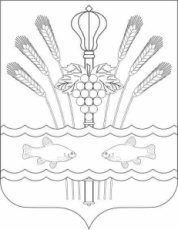 РОССИЙСКАЯ ФЕДЕРАЦИЯРОСТОВСКАЯ ОБЛАСТЬМУНИЦИПАЛЬНОЕ ОБРАЗОВАНИЕ «КОНСТАНТИНОВСКОЕ ГОРОДСКОЕ ПОСЕЛЕНИЕ»АДМИНИСТРАЦИЯ КОНСТАНТИНОВСКОГО ГОРОДСКОГО ПОСЕЛЕНИЯПОСТАНОВЛЕНИЕО мерах поддержки,  предусмотренных распоряжением Правительства РФ от 15.10.2022 № 3046-р и вопросах исполнения договоров аренды муниципального имущества  (в том числе земельных участков) и расторжения аренды земельных участков, государственная собственность на которые не разграничена         В соответствии с Федеральным законом от 28.03.1998 № 53-ФЗ «О воинской обязанности и военной службе», Федеральным законом «Об общих принципах организации местного самоуправления в Российской Федерации» от 06.10.2003 № 131-ФЗ, Указом Президента Российской Федерации от 21.09.2022 № 647 «Об объявлении частичной мобилизации в Российской Федерации», Распоряжением Правительства Российской Федерации от 15.10.2022 № 3046-р, Постановлением Правительства Ростовской области от 19.12.2022 №1108, руководствуясь Уставом муниципального образования «Константиновское городское поселение», в целях предоставление отсрочки уплаты арендной платы и расторжения договоров аренды без применения штрафных санкций на период прохождения военной службы или оказания добровольного содействия в выполнении задач, возложенных на Вооруженные Силы Российской Федерации, Администрация Константиновского городского поселения постановляет:1. Администрация Константиновского городского поселения в лице отдела имущественных и земельных отношений Администрации Константиновского городского поселения Ростовской области по договорам аренды муниципального имущества муниципального образования «Константиновское городское поселение», составляющего казну муниципального образования (в том числе земельных участков), земельных участков, государственная собственность на которые не разграничена и находящихся в муниципальной собственности муниципального образования «Константиновское городское поселение», либо закрепленного на праве хозяйственного ведения или оперативного управления за муниципальными предприятиями и учреждениями муниципального образования «Константиновское городское поселение», арендаторами по которым являются физические лица, в том числе индивидуальные предприниматели, юридические лица, в которых одно и то же физическое лицо, является единственным учредителем (участником) юридического лица и его руководителем, в случае если указанные физические лица, в том числе индивидуальные предприниматели или физические лица, являющиеся учредителем (участником) юридического лица и его руководителем, призваны на военную службу по мобилизации в Вооруженные Силы Российской Федерации в соответствии с Указом Президента Российской Федерации от 21.09.2022 № 647 «Об объявлении частичной мобилизации в Российской Федерации» или проходящие военную службу по контракту, заключенному в соответствии с пунктом 7 статьи 38 Федерального закона от 28.03.1998 № 53-ФЗ «О воинской обязанности и военной службе» (далее - Федеральный закон), либо заключили контракт о добровольном содействии в выполнении задач, возложенных на Вооруженные Силы Российской Федерации (далее – арендаторы), обеспечить:- предоставление отсрочки уплаты арендной платы на период прохождения лицом, указанным в настоящем пункте, военной службы или оказания добровольного содействия в выполнении задач, возложенных на Вооруженные Силы Российской Федерации, и на 90 календарных дней со дня окончания периода прохождения военной службы или оказания добровольного содействия в выполнении задач, возложенных на Вооруженные Силы Российской Федерации, указанным лицом;- предоставление возможности расторжения договоров аренды без применения штрафных санкций. Меры поддержки в виде предоставления отсрочки арендной платы и расторжения договоров аренды без применения штрафных санкций распространяются также на супругов арендаторов, физических лиц, в том числе являющихся индивидуальными предпринимателями.Предоставление мер поддержки осуществляется арендодателями:Муниципальным образованием «Константиновское городское поселение», муниципальными предприятиями и учреждениями Константиновского городского поселения – по договорам аренды муниципального имущества (в том числе земельных участков);Администрацией Константиновского городского поселения – по договорам аренды земельных участков, государственная собственность на которые не разграничена и находящихся в муниципальной собственности муниципального образования «Константиновское городское поселение».2. Предоставление отсрочки уплаты арендной платы, указанной в пункте 1 настоящего Постановления, осуществляется на следующих условиях:- отсутствие использования арендуемого по договору имущества в период прохождения военной службы или оказания добровольного содействия в выполнении задач, возложенных на Вооруженные Силы Российской Федерации, лицом, указанным в пункте 1 настоящего распоряжения;- арендатор направляет арендодателю уведомление о предоставлении отсрочки уплаты арендной платы с приложением копий документов, подтверждающих статус прохождения военной службы по частичной мобилизации в Вооруженных Силах Российской Федерации, или копии уведомления о заключении контракта о прохождении военной службы в соответствии с пунктом 7 статьи 38 Федерального закона либо контракта о добровольном содействии в выполнении задач, возложенных на Вооруженные Силы Российской Федерации, предоставленного федеральным органом исполнительной власти, с которым заключены указанные контракты;- арендатору предоставляется отсрочка уплаты арендной платы на период прохождения лицом, указанным в пункте 1 настоящего распоряжения, военной службы или оказания добровольного содействия в выполнении задач, возложенных на Вооруженные Силы Российской Федерации, и на 90 календарных дней со дня окончания периода прохождения военной службы или оказания добровольного содействия в выполнении задач, возложенных на Вооруженные Силы Российской Федерации, указанным лицом;- задолженность по арендной плате подлежит уплате на основании дополнительного соглашения к договору аренды по истечении 90 календарных дней со дня окончания периода прохождения военной службы или оказания добровольного содействия в выполнении задач, возложенных на Вооруженные Силы Российской Федерации, лицом, указанным в пункте 1 настоящего распоряжения, поэтапно, не чаще одного раза в месяц, равными платежами, размер которых составляет половину ежемесячной арендной платы по договору аренды;- не допускается установление дополнительных платежей, подлежащих уплате арендатором в связи с предоставлением отсрочки;- на период прохождения лицом, указанным в пункте 1 настоящего распоряжения, военной службы или оказания добровольного содействия в выполнении задач, возложенных на Вооруженные Силы Российской Федерации, и в течение 90 календарных дней со дня окончания периода прохождения военной службы или оказания добровольного содействия в выполнении задач, возложенных на Вооруженные Силы Российской Федерации, указанным лицом не применяются штрафы, проценты за пользование чужими денежными средствами или иные меры ответственности в связи с несоблюдением арендатором порядка и сроков внесения арендной платы (в том числе в случаях, если такие меры предусмотрены договором аренды);- коммунальные платежи, связанные с арендуемым имуществом по договорам аренды, по которым арендатору предоставлена отсрочка уплаты арендной платы, уплачиваются арендодателем в период прохождения лицом, указанным в пункте 1 настоящего распоряжения, военной службы или оказания добровольного содействия в выполнении задач, возложенных на Вооруженные Силы Российской Федерации, до дня возобновления использования арендуемого по договору имущества, но не превышающий 90 календарных дней со дня окончания периода прохождения военной службы или оказания добровольного содействия в выполнении задач, возложенных на Вооруженные Силы Российской Федерации, указанным лицом.3. Расторжение договора аренды без применения штрафных санкций, указанное в пункте 1 настоящего Постановления, осуществляется на следующих условиях:- арендатор направляет арендодателю уведомление о расторжении договора аренды с приложением копий документов, подтверждающих статус прохождения военной службы по частичной мобилизации в Вооруженных Силах Российской Федерации, или копии уведомления о заключении контракта о прохождении военной службы в соответствии с пунктом 7 статьи 38 Федерального закона либо контракта о добровольном содействии в выполнении задач, возложенных на Вооруженные Силы Российской Федерации, предоставленного федеральным органом исполнительной власти, с которым заключены указанные контракты;- договор аренды подлежит расторжению со дня получения арендодателем уведомления о расторжении договора аренды;- не применяются штрафы, проценты за пользование чужими денежными средствами или иные меры ответственности в связи с расторжением договора аренды (в том числе в случаях, если такие меры предусмотрены договором аренды).4. Администрация Константиновского городского поселения в лице отдела имущественных и земельных отношений Администрации Константиновского городского поселения в течение 10 дней со дня обращения арендаторов с представлением документов, подтверждающих окончание периода прохождения военной службы или оказания добровольного содействия в выполнении задач, возложенных на Вооруженные Силы Российской Федерации, либо другие периоды, указанные в п.2 настоящего постановления, обеспечить заключение дополнительных соглашений к договорам аренды муниципального имущества, находящегося в муниципальной собственности (в том числе земельных участков), предусматривающих оплату задолженности по арендной плате, образовавшейся при предоставлении отсрочки уплаты арендной платы, указанной в пункте 1 настоящего постановления, принять меры, обеспечивающие возможность расторжения договоров аренды имущества, находящегося в муниципальной собственности, земельных участков, государственная собственность на которые не разграничена и находящихся в муниципальной собственности муниципального образования «Константиновское городское поселение», без применения санкций. 5. Руководителям муниципальных предприятий и учреждений муниципального образования «Константиновское городское поселение» в течение 10 дней со дня обращения арендаторов с представлением документов, подтверждающих окончание периода прохождения военной службы или оказания добровольного содействия в выполнении задач, возложенных на Вооруженные Силы Российской Федерации, обеспечить заключение дополнительных соглашений к договорам аренды муниципального имущества, закрепленного на праве хозяйственного ведения или оперативного управления за муниципальными предприятиями и учреждениями муниципального образования «Константиновское городское поселение», предусматривающих оплату задолженности по арендной плате, образовавшейся при предоставлении отсрочки уплаты арендной платы, указанной в пункте 1 настоящего постановления.6. Признать утратившим силу постановление Администрации Константиновского городского поселения «О мерах поддержки,  предусмотренных распоряжением Правительства РФ от 15.10.2022 № 3046-р и вопросах исполнения договоров аренды муниципального имущества  (в том числе земельных участков) и расторжения аренды земельных участков, государственная собственность на которые не разграничена» № 78.13/512-П от 22.02.2023 г.7. Настоящее постановление вступает в силу со дня его официального опубликования и подлежит размещению на сайте https://адмконст.рф и распространяется на правоотношения, возникшие с 24 февраля 2022г.8. Контроль за исполнением настоящего постановления возложить на заместителя главы Администрации Константиновского городского поселения Макарова А.С.Глава Администрации Константиновского городского поселения                                              А.А. КазаковПостановление вносит отдел имущественных и земельных отношенийот 25.07.2023 г. Константиновск     № 78.13/1095-П